О внесении изменений в решение        				Шемуршинского районного Собрания депутатов от 06 августа 2015 года №38.5	В целях приведения нормативно-правовых актов Шемуршинского района в  соответствие с Указом Президента РФ от 22 декабря 2015 г. N 650 «О порядке сообщения лицами, замещающими отдельные государственные должности Российской Федерации, должности федеральной государственной службы, и иными лицами о возникновении личной заинтересованности при исполнении должностных обязанностей, которая приводит или может привести к конфликту интересов, и о внесении изменений в некоторые акты Президента Российской Федерации» Шемуршинское районное Собрание депутатов решило:	1. Внести в Положение о комиссии по соблюдению требований к служебному поведению муниципальных служащих администрации Шемуршинского района, осуществляющих полномочия представителя нанимателя (работодателя), и урегулированию конфликта интересов, утвержденное решением Шемуршинского районного Собрания депутатов от 06 августа 2015 года №38.5 следующие изменения:	1) подпункт б) пункта 9 дополнить абзацем четвертым следующего содержания:	«уведомление лица, замещающего муниципальную должность, о возникновении личной заинтересованности при исполнении должностных обязанностей, которая приводит или может привести к конфликту интересов;»;	2) подпункт б) пункта 10 дополнить абзацем пятым следующего содержания:	«уведомление муниципального служащего о возникновении личной заинтересованности при исполнении должностных обязанностей, которая приводит или может привести к конфликту интересов;»;3) подпункт «а» пункта 15 изложить в следующей редакции:«а) в 10-дневный срок назначает дату заседания комиссии. При этом дата заседания комиссии не может быть назначена позднее 20 дней со дня поступления указанной информации, за исключением случаев, предусмотренных абзацем вторым подпункта "б" пункта 9 и абзацем третьим подпункта "б" пункта 10 настоящего Положения;»;4) в подпункте а) пункта 22  слово «гражданским» заменить словом «муниципальным»;	5) в абзаце первом пунктов 23 и 26 слова «пункта 14» заменить словами «пункта 9»;	6) абзаце первом пунктов 24, 25 и 27 слова «пункта 15» заменить словами «пункта 10»;7) дополнить пунктами 29.1 и 29.2 следующего содержания:	« 29.1 По итогам рассмотрения вопроса, указанного в подпункте б) пункта 9  настоящего Положения, комиссия принимает одно из следующих решений:	а) признать, что при исполнении лицом, замещающим муниципальную должность, должностных обязанностей конфликт интересов отсутствует;б) признать, что при исполнении лицом, замещающим муниципальную должность, должностных обязанностей личная заинтересованность приводит или может привести к конфликту интересов. В этом случае комиссия рекомендует лицу, замещающему муниципальную должность, и (или) руководителю  органа местного самоуправления принять меры по урегулированию конфликта интересов или по недопущению его возникновения;в) признать, что лицом, замещающим муниципальную должность, не соблюдал требования об урегулировании конфликта интересов. В этом случае комиссия рекомендует руководителю   органа местного самоуправления применить к лицу, замещающему муниципальную должность, конкретную меру ответственности.29.2 По итогам рассмотрения вопроса, указанного в подпункте б) пункта 10  настоящего Положения, комиссия принимает одно из следующих решений:а) признать, что при исполнении муниципальным служащим должностных обязанностей конфликт интересов отсутствует;б) признать, что при исполнении муниципальным служащим должностных обязанностей личная заинтересованность приводит или может привести к конфликту интересов. В этом случае комиссия рекомендует муниципальному служащему и (или) руководителю органа местного самоуправления принять меры по урегулированию конфликта интересов или по недопущению его возникновения;в) признать, что государственный служащий не соблюдал требования об урегулировании конфликта интересов. В этом случае комиссия рекомендует руководителю органа местного самоуправления применить к государственному служащему конкретную меру ответственности.»;	4) в пункте 40 слова «3-дневный срок» заменить словами «7-дневный срок».	2. Настоящее решение вступает в силу со дня его официального опубликования.Глава Шемуршинского района							М.Х.Хамдеев				 ЧЁВАШ РЕСПУБЛИКИ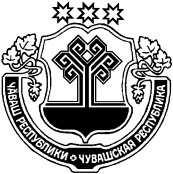 ШЁМЁРШЁ РАЙОН,ЧУВАШСКАЯ РЕСПУБЛИКАШЕМУРШИНСКИЙ РАЙОНШЁМЁРШЁ РАЙОН,ДЕПУТАТСЕН ПУХЁВ,ЙЫШЁНУ«____»___________2016     № ____Шёмёршё ял.ШЕМУРШИНСКОЕ РАЙОННОЕСОБРАНИЕ ДЕПУТАТОВРЕШЕНИЕ        « 15 » марта 2016 г. № 5.10село Шемурша